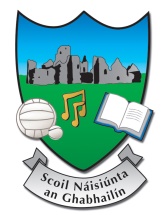 Golden National SchoolGolden, Cashel, Co. Tipperary.Tel.  062 72164   Email goldenns@yahoo.ieWeb www.goldenns.ieRoll No. 17114J_____________________________________________________________________Academic Calendar 2022-2023Term 1Re-opening			Tuesday, 30th August 2022Mid-term			Closed from Monday, 31st October – Friday, 04th NovemberChristmas Holidays		School closes on Wednesday, 21st December at 12.30 p.m.Term 2Re-opening			Thursday, 05th January 2023St Brigid’s Day 			School closed on Monday, 06th FebruaryFebruary Mid-term		Closed on Thursday, 16th  and Friday, 17th February 2023St Patrick’s Day		School closed Friday, 17th March 2023Easter Holidays			School closes on Friday, 31st March 2023 at 12.30p.m.Term 3Re-opening			Monday, 17th April 2023Bank Holiday			Closed Monday, 01st May 2023Bank Holiday			Closed Monday, 05th June 2023Summer Holidays 		School closes on Thursday, 22nd June 2023 at 12.30p.m. Specified dates are provisional and are subject to changePlease note that in the current climate, any dates mentioned may be subject to change due to Covid-19 guidelines. In the event of any changes you will be informed as soon as possible.